TESTE GEOGRÁFICO!Bom dia pessoal, hoje vamos realizar um teste geográfico! Separei algumas perguntas sobre o tema litosfera. Perguntas: Questão 1- A biosfera inclui todos os ecossistemas que estão presentes desde as altas montanhas (até 10.000 m de altura) até o fundo do mar (até cerca de 10.000 m de profundidade) […]. Na biosfera, portanto, o ar, a água, o solo, a luz são fatores diretamente relacionados à vida.As três principais camadas que compõem a biosfera são:a) geosfera, criosfera e exosfera.
b) endosfera, astenosfera e litosfera.
c) ecosfera, hidrosfera e geosfera.
d) litosfera, atmosfera e hidrosfera.
e) hidrosfera, antroposfera, ecosfera.Questão 2- Hidrosfera, litosfera e atmosfera são camadas existentes no planeta Terra. Juntas, elas formam a biosfera. Sobre cada umas das camadas citadas analise as afirmações seguintes. I. A litosfera é a porção seca da crosta terrestre, é a camada de solo. 
II. Hidrosfera é a camada de água, representa a maior camada do planeta Terra, compreende os rios, mares e lagos. 
III. A atmosfera é uma camada de ar que se origina da poluição das indústrias, das queimadas nas florestas e da eliminação de gás carbônico pelos seres vivos. 
Estão corretas, apenas: 
a) I e II. 
b) II e III. 
c) II. 
d) I, II e IIIQuestão 3- Comparando a Terra a um ovo cozido, pode-se ter uma ideia de como o planeta é dividido em camadas. De acordo com a ilustração, é possível afirmar que a gema, a clara e a casca do ovo correspondem, respectivamente, às seguintes camadas da Terra: 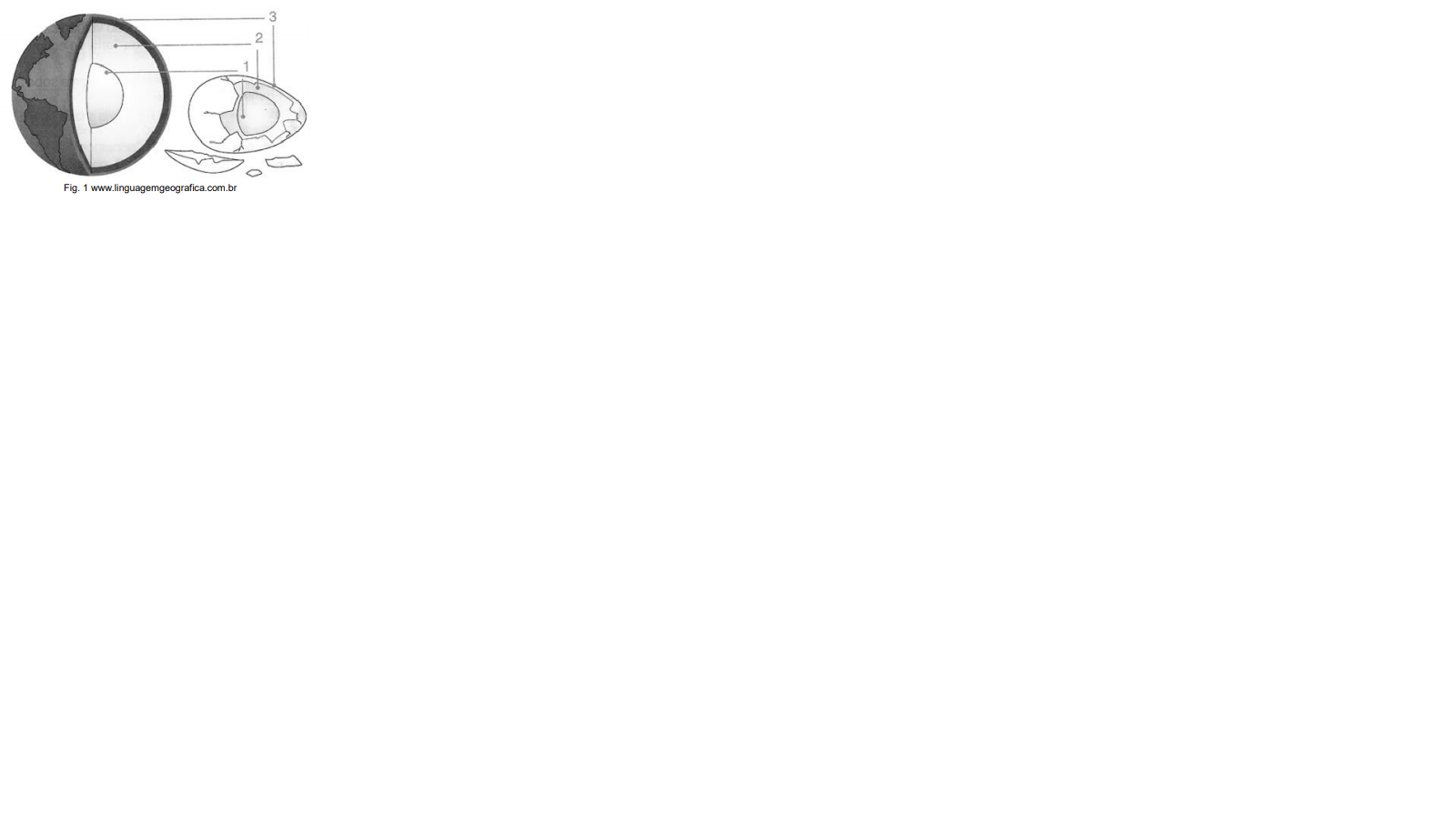 Fig. 1 www.linguagemgeografica.com.br a) crosta, núcleo e manto. 
b) manto, núcleo e crosta. 
c) núcleo, manto e crosta.
d) barisfera, crosta e manto.Questão 4- Sabemos que a litosfera contém 3 camadas, e cada uma delas tem uma função e características diferentes, a partir disso, complete a tabela abaixo. CAMADA.CARACTERÍSTICAS E FUNÇÕES.